MODELO DE PROPOSTA 
DE PROJETO
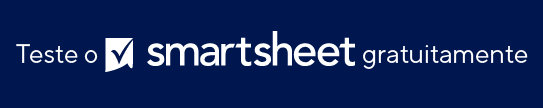 NOME DO PROJETOPROPOSTA DE PROJETO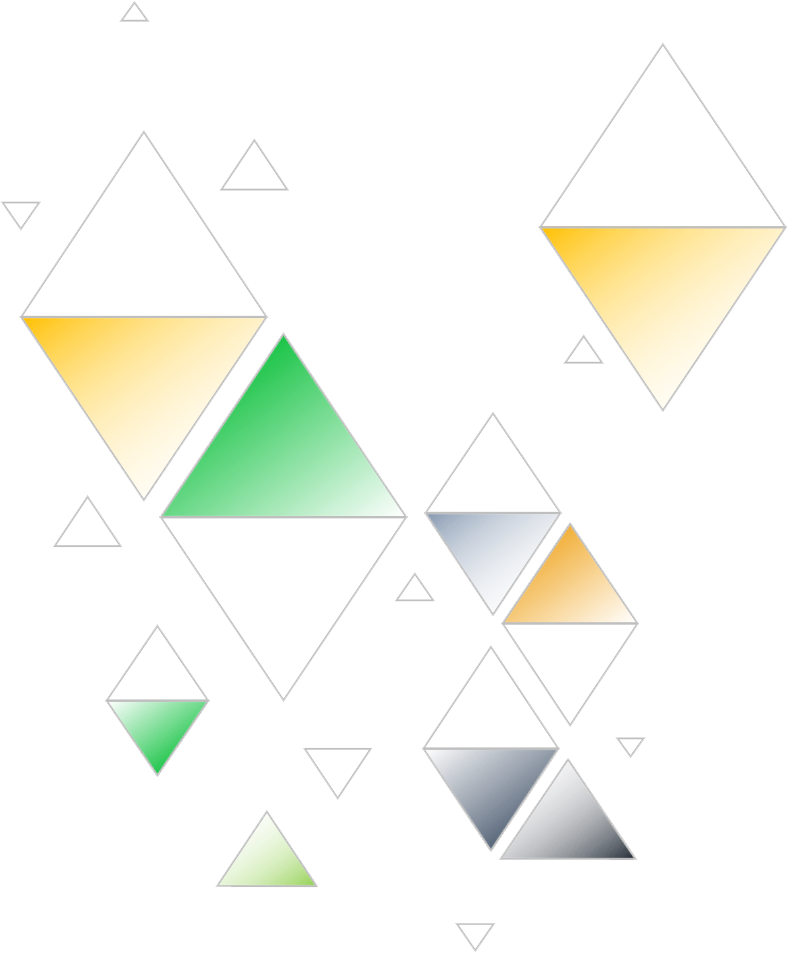 preparado para 
NOME do clientepreparado por 
NOME do remetenteHISTÓRICO DE VERSÕESDETALHES DA PROPOSTAVISÃO GERAL DO PROJETO
QUEM SOMOSSUAS NECESSIDADESNOSSOS OBJETIVOSESTIMATIVAS DE CUSTO + LINHA DO TEMPOPOR QUE SOMOS A MELHOR OPÇÃO
QUEM SOMOSSERVIÇOSNOSSA EQUIPENOSSO TRABALHONECESSIDADES E PROBLEMAS
METASESCOPO DO TRABALHOENTREGÁVEISLINHA DO TEMPO/MARCOSESTRUTURA DE CUSTOSCONDIÇÕES DE PAGAMENTORECURSOS DE PESSOALMÉTRICAS DE SUCESSO
MÉTODOS DE AVALIAÇÃO DO PROGRESSOMÉTODO DE RELATÓRIO + CRONOGRAMAENDOSSOSPRÓXIMAS ETAPASDOCUMENTOS RELACIONADOSTERMOS E CONDIÇÕESACEITAÇÃO DA PROPOSTAVERSÃOAPROVADO PORDATA DA REVISÃODESCRIÇÃO DA ALTERAÇÃOAUTORTÍTULO DO PROJETOENVIADO PORTIPO DE PROJETOTELEFONE/
E-MAILTOTAL DO ORÇAMENTO ESTIMADODATA DA PROPOSTAVERSÃO NºDATA DE INÍCIO PROJETADADATA DE CONCLUSÃO PROJETADAPREPARADO PORCARGODATADESCRIÇÃO DA NECESSIDADE/DO PROBLEMAO PERÍODO DE TEMPO EM QUE EXISTIUABORDADO ANTERIORMENTE?SE SIM, QUAL FOI O RESULTADO?IMPACTO DA NECESSIDADE/DO PROBLEMAINFORMAÇÕES ADICIONAISDESCRIÇÃO DA NECESSIDADE/DO PROBLEMAO PERÍODO DE TEMPO EM QUE EXISTIUABORDADO ANTERIORMENTE?SE SIM, QUAL FOI O RESULTADO?IMPACTO DA NECESSIDADE/DO PROBLEMAINFORMAÇÕES ADICIONAISDESCRIÇÃO DA NECESSIDADE/DO PROBLEMAO PERÍODO DE TEMPO EM QUE EXISTIUABORDADO ANTERIORMENTE?SE SIM, QUAL FOI O RESULTADO?IMPACTO DA NECESSIDADE/DO PROBLEMAINFORMAÇÕES ADICIONAISDESCRIÇÃO DA METAPRINCIPAIS BENEFÍCIOSDESCRIÇÃONOTASVisão geral …MARCODATA DE INÍCIODATA DE TÉRMINOVisão geral …NECESSIDADES/INVESTIMENTOCUSTO ESTIMADOESTIMATIVA TOTALVisão geral …FUNÇÃOREQUISITOS DE CAPACIDADETTIENDOSSADO POREMPRESA/AFILIAÇÃOTELEFONE/E-MAIL/ENDEREÇOFUNÇÃODESCRIÇÃONOME DO ARQUIVO/LOCAL/LINKA PROPOSTA PODE SER RETIRADA SE NÃO FOR ACEITA ATÉ A DATA DEASSINATURA AUTORIZADA DO CLIENTEDATA DE ACEITAÇÃOAVISO DE ISENÇÃO DE RESPONSABILIDADEQualquer artigo, modelo ou informação fornecidos pela Smartsheet no site são apenas para referência. Embora nos esforcemos para manter as informações atualizadas e corretas, não fornecemos garantia de qualquer natureza, seja explícita ou implícita, a respeito da integridade, precisão, confiabilidade, adequação ou disponibilidade do site ou das informações, artigos, modelos ou gráficos contidos no site. Portanto, toda confiança que você depositar nessas informações será estritamente por sua própria conta e risco.